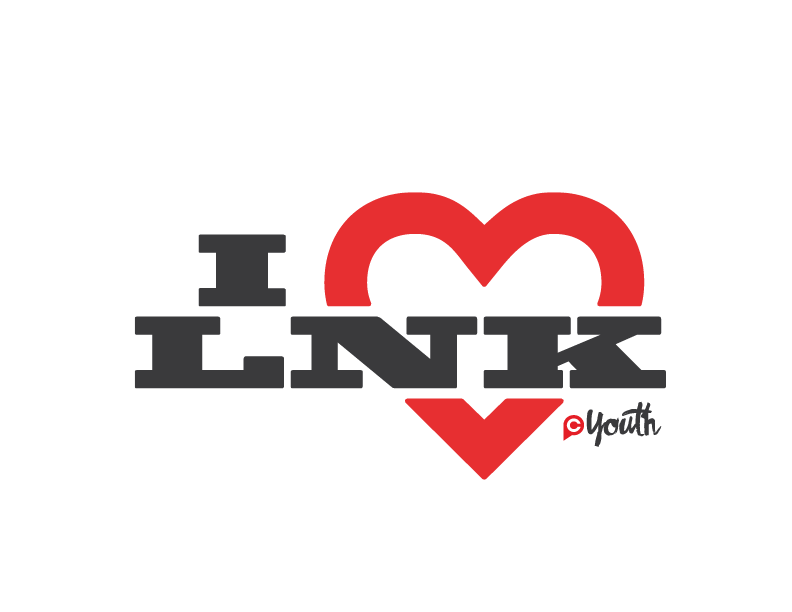 (Must be 19 or older) Please return to the Resource Table on Wednesday night, or the CP Youth cart on the weekend by April 1st!CONTACT INFORMATIONName: ________________________    ____________________   ____________________		(First)	    (Middle)	            (Last)Street Address: _____________________________________________________________                                        (Include Apt # or PO Box #)Zip Code:___________________ Age: _____________ Birth Date: ______/_____/_______ Email: _____________________________________________________________________Best Contact Phone: _____________________________	 Check One: ☐ Mobile  ☐  HomeT-shirt Size:  ☐S  ☐M  ☐L  ☐XL  ☐XXL  ☐OTHER:Would you like one of your shirts to be a sleeveless? Yes _______  No _______EMERGENCY CONTACTFirst & Last Name: ___________________________________________________________	Street Address: ____________________________________________________________	Zip Code: ___________________	Best Contact Phone: _____________________________	Relationship: _______________________________________________________________HEALTH INFORMATIONWhat describes your current physical health? ☐ Excellent ☐ Good ☐ Fair ☐ PoorClinic/Doctor: ____________________________ Phone #: __________________________Office Address: _____________________________________________________________Do you have insurance? ☐Yes ☐ NoInsurance Company _________________________Phone #__________________________Medicine you will be bringing _________________________________________________Are all immunizations current with state requirements? ☐ Yes ☐ No If no, please explain: ___________________________________________________________________________Date of last medical exam? __ /__ /__  Food allergies? _____________________________History of: Heart trouble ___Diabetes ___Fainting ___ Asthma ___ Allergies___Nose bleeds ___ Headaches ___ Other : ________________________________________Mobility limitations/Restrictions ___________________Disabilities ___________________FINALIZING INFORMATIONDo you currently hold a membership at the YMCA? Yes _______  No _______I certify that the information included in this application is true and I have answered each question completely. I also understand my application is subject to approval and does not insure my participation of I Heart Lincoln. Print Name: _______________________________________________________________	Signature: _____________________________________________	 Date: ____/____/_____CONFIRM AVAILABILITYPlease check one to indicate your time commitment the week of I Heart 2020: ☐ All day, everyday	☐ All mornings		☐ All afternoons 	           ☐All evenings☐ Other _________________________________________________________________	CONFIRM SERVING AREAPlease check area of serving you are interest in: ☐ Assist Team Leader	☐ Kitchen Crew		☐ Laundry		☐ Morning Worship ☐ Van Driver	☐ UndecidedComments: _______________________________________________________________________________________________________________________________________________________________________________________________________________________________________________________________________________________________________________________________________________________________________________________***PLEASE TEAR OFF THIS SHEET AND KEEP FOR REFERENCE***MARK YOUR CALENDARI Heart 2020: July 12-17ADDITIONAL INFORMATIONFull-time team: There is no cost. Included in full-week participation: meals, housing, t-shirt, water bottle, lanyard, drawstring bag, and admission to all evening activities. Part-time team: There is no meal cost, but we ask that you pay your admission if you attend an evening activity. Meals and an I Heart LNK t-shirt are included. EMERGENCY CONTACT NUMBERSChrist Place Church Office: 402-421-1111Youth Pastor, Bruce Riddle: 402-304-8665I Heart LNK Coordinator, Sarah Bennetts: 402-902-9881I Heart LNK Coordinator, Brea Diaz: 402-681-3852	PACKING LIST ☐ Clothes for evening activities. ☐ Appropriate Sleepwear☐ Sleeping Bag and Pillow☐ Air mattress (Optional)☐ Swimsuit/Towel☐ Shower Towel/Toiletries/Shower Shoes☐ Tennis Shoes☐ Hat☐ Pants/Shoes that can get dirty ☐ Personal Medications ☐ Bible☐ Extra spending money for snacks if desired. 